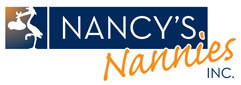 Nanny ApplicationPlease fill out all required fields (*) and email to nancy@nancysnannies.com.  If you have any questions, please contact us at (252) 726-6575.*Full Name: 	
*Email: *Permanent Address: *City: *State: 
*ZIP Code:  
*How long at this address? : Current Address (if different): City: State:  ZIP Code: Home/Business Phone:  Best time to call:  *Cell Phone:  	*Best time to call: *Position: Full Time				Part Time					Live Out	*Date Available:  *Desired Compensation: *Are you willing to do: (select all that apply) Light Housekeeping	 Full housekeeping		 Errands		Cooking (Family)	Laundry (Family)		 Travel with Family		 Work overtime*Preferred Child Age Range:   To:  *Number of Children Preferred:  
*Type family preferred (all that apply): 			Working Mom		Non-Working Mom		Duel Parent Family	Single-Parent Mom		Single-Parent Dad			*NC location preferred: (all that apply): New Bern	 Jacksonville	 Morehead City	 Wilmington	 Other: *Would you stay longer than one year? : 	Yes			No	*Have you worked with special needs children? :	Yes			No	*Would you work where there are pets? :	Yes			No	
If no, why? *Do you drive? : 	Yes			No			
Standard? : 	Yes			No					
*Do you have access to a car? : 	Yes			No			
Car Type: Car Year: *Do you have car insurance? : 	Insurance Company: 	*EDUCATION: 	*Years Completed:  *Did you graduate? :	Yes			No	*Subjects Studied:  *GED, Degree or Diploma Received:  If I have not graduated, reason why: College Name and Location: Years Completed: 	Did you graduate? : Yes			No	Subjects Studied:  	Degree Received: 	If not graduated, reason: 
Trade, Business or Correspondence School: Years Completed: 
Subjects Studied: Degree or Diploma Received: 	Yes			No	If not graduated, reason: *Do you speak any foreign languages? :		 Yes			No*Do you play any musical instruments? :	 Yes			No
Memberships in clubs, organizations: Special licenses, awards...:  *CPR Certified? : 		Yes			NoDate:  *First Aid Certified? : 		Yes			No				Date:  			*Can you swim?:		 Yes			No			
*Explain ability: *Do you smoke? : 		Yes			No				How much? : *CHILDCARE EXPERIENCE: 	*Address, City, State, ZIP:  	*Phone:  	*Occupation: 	*Position Held:   *Dates:    To:  				*Lived:			 In			Out		
*Full or Part Time? : 	Full Time			Part Time				
*Children's Ages:  *Reason for Leaving:  				(2) Previous Employer's Name:  	Address, City, State, ZIP:  	Phone:  	Occupation: 	Position Held:  	Dates:   To:  				Lived In/Out? : 		In			Out				
Full or Part Time:  	Full Time		Part Time				
Children's Ages:  Reason for Leaving: (3) Previous Employer's Name:  	Address, City, State, ZIP:  	Phone:  	Occupation:  Position Held:  Dates:	 To:  			Lived In/Out? : 		In			Out				
Full or Part Time:  	Full Time		Part Time				
Children's Ages:  Reason for Leaving: PROFESSIONAL OR VOLUNTEER EXPERIENCE: Phone:  Supervisor: 	Salary (if any): 		Position:  	Held Position From:   To:  			Reason for Leaving:   (2) Previous Employer/Volunteer Position:  Phone: Supervisor: Salary (if any): 	Position:  Held Position From:    To:  	Reason for Leaving:  *Have you ever been convicted of a felony? : 	Yes			No	
If yes, explain with dates:  Note: Please do not include any information about any arrest or detention that did not result in a conviction; any conviction where your record has been expunged, sealed or eradicated; any misdemeanor conviction where you have completed probation and the case has been dismissed; or any arrest where you have successfully completed a pretrial diversion program.  *The existence of a criminal record is not an absolute bar to referrals or employment.**Why are you interested in this position? : 
*What are your future goals and plans? :  
*Emergency contact:  *Why do you want to be a nanny? :  
*Why do you feel you would be a good nanny? : 
*Describe your experiences with children: *What have your experiences taught you about young children? : 
*How would you describe your life growing up? : *How would you describe yourself? : 
*What are your strengths? : 
*What are your weaknesses? : *How do you enjoy your leisure time? :*Describe a difficult situation that you've had with a child and how you handled it: *How would you discipline a misbehaving child? :  *What would you do if you and your host family disagreed on something? : *What values are most important in your life? :*Do you have any friends or relatives in North Carolina? : *What do you see as the nanny's role in the family? : *Tell us about yourself:  Include your goals, what your expectations of a nanny job are and anything else you think we should know that would affect your life as a nanny.*NANCY'S NANNIES, INC. IS A NANNY PLACEMENT AGENCY.  WE WILL MAKE REASONABLE EFFORTS ACCORDING TO APPLICABLE LAW TO MATCH YOU WITH AS MANY FAMILIES AS POSSIBLE BASED ON THE INFORMATION YOU HAVE PROVIDED.  OUR FEE IS PAID BY THE FAMILY HIRING YOU.  IF YOU ACCEPT EMPLOYMENT WITH A FAMILY WE HAVE REFERRED YOU TO, OR ONE YOU FIND ON YOUR OWN, YOU MUST NOTIFY US IMMEDIATELY. WHEN A FAMILY HIRES YOU, YOU BECOME THE FAMILY'S EMPLOYEE.  NANCY'S NANIES IS NOT YOUR EMPLOYER. THE FAMILY IS RESPONSIBLE FOR PAYING YOUR SALARY DIRECTLY TO YOU, AND ALL APPROPRIATE TAXES. ADDITIONAL BENEFITS OFFERED VARY WITH EACH FAMILY.  WE OFFER A 30-DAY TRIAL PERIOD.  WE WILL BE HAPPY TO HELP YOU NEGOTIATE ANY PROBLEMS DURING THAT TIME IF NEEDED.  PLEASE KEEP IN MIND THAT COMMUNICATION BETWEEN YOU AND THE FAMILY WILL BE MOST IMPORTANT AND IT IS YOUR RESPONSIBILITY TO KEEP US INFORMED.  WE WILL DO REFERENCE CHECKS AND BACKGROUND CHECKS.  THIS MAY INCLUDE, BUT IS NOT LIMITED TO, CRIMINAL CHECKS, DRIVING RECORD, AND ANY OTHER INFORMATION THAT MAY BE NECESSARY.  I certify that all information I provided in this application is true, accurate, complete and correct. I authorize investigation of all information provided in this application unless I have indicated otherwise. I authorize the references I listed to provide all information concerning my prior employment and any other information they may have regarding me and my character. I authorize the disclosure of any information about me, including but not limited to information I and my references have provided, to potential employers. I understand and agree that any misrepresentation, falsification or material omission of information on this application may be grounds for Nancy´s Nannies to refuse to refer or place me with its clients.  I understand that Nancy´s Nannies does not unlawfully discriminate in referrals or placements, and no question on this application is used for the purpose of limiting or excusing any applicant for consideration for referral, placement or employment on any basis prohibited by applicable laws or regulations.  I release Nancy´s Nannies and its owners, agents, employees, officers, directors, attorneys, representatives and affiliated entities and any other persons or entities from any and all liability as a result of soliciting, providing or receiving information regarding me or my character, or the use or disclosure of such information.  Do not submit your application until you have checked spelling, read and agree to the above Nanny Agreement. Clicking below constitutes your agreement to all terms listed herein.  TYPE YOUR FULL NAME AND DATEName: Date: EMAIL APPLICATION